Puente de Piedra, Madrid – Cundinamarca, Marzo 02 de 2017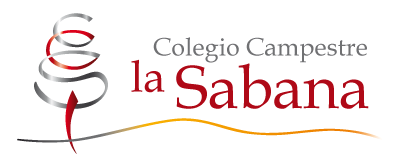 CIRCULAR 007De: Colegio Campestre La Sabana.Para: Padres de Familia y/o Acudientes.Que la paz y el calor familiar aniden a sus hogares siempre.Asunto: Varios.EXÁMEN MÉDICO: viernes 03 de marzo de 2017, se realizará el examen médico a los estudiantes que cancelaron por el servicio.TIENDA ESCOLAR: Desde el área de Gestión Empresarial se está desarrollando el proyecto de Tienda Escolar, con el objetivo de fortalecer el manejo de sus finanzas y emprendimiento. Por esta razón los estudiantes de los grados Octavo y Noveno tienen a cargo la Tienda Escolar el día 03 y 11 de Marzo de 2017; el dinero recolectado será para el beneficio de la Comunidad Educativa.Agradecemos su participación y colaboración en el desarrollo de las actividades Institucionales.AGENDA ESCOLAR: cordialmente solicitamos enviar los siguientes datos en la agenda: DOCUMENTO, FECHA Y LUGAR DE NACIMIENTO, DIRECCIÓN, BARRIO, TELÉFONO, NOMBRE DE LOS PADRES, TELÉFONOS DE LOS PADRES, ENFERMEDADES, ALERGIAS, HERMANOS EN LA INSTITUCIÓN, DATOS DEL ACUDIENTE Y LOS DATOS DE LA PERSONA EN CASO DE ALGUNA EMERGENCIA.El Colegio Campestre La Sabana les desea bendiciones en Familia.Cordialmente,(Original Firmado)CARMEN ELINA ALFARO LOZANORECTORA.Puente de Piedra, Madrid – Cundinamarca, Marzo 02 de 2017CIRCULAR 007De: Colegio Campestre La Sabana.Para: Padres de Familia y/o Acudientes.Que la paz y el calor familiar aniden a sus hogares siempre.Asunto: Varios.EXÁMEN MÉDICO: viernes 03 de marzo de 2017, se realizará el examen médico a los estudiantes que cancelaron por el servicio.TIENDA ESCOLAR: Desde el área de Gestión Empresarial se está desarrollando el proyecto de Tienda Escolar, con el objetivo de fortalecer el manejo de sus finanzas y emprendimiento. Por esta razón los estudiantes de los grados Octavo y Noveno tienen a cargo la Tienda Escolar el día 03 y 11 de Marzo de 2017; el dinero recolectado será para el beneficio de la Comunidad Educativa.Agradecemos su participación y colaboración en el desarrollo de las actividades Institucionales.AGENDA ESCOLAR: cordialmente solicitamos enviar los siguientes datos en la agenda: DOCUMENTO, FECHA Y LUGAR DE NACIMIENTO, DIRECCIÓN, BARRIO, TELÉFONO, NOMBRE DE LOS PADRES, TELÉFONOS DE LOS PADRES, ENFERMEDADES, ALERGIAS, HERMANOS EN LA INSTITUCIÓN, DATOS DEL ACUDIENTE Y LOS DATOS DE LA PERSONA EN CASO DE ALGUNA EMERGENCIA.El Colegio Campestre La Sabana les desea bendiciones en Familia.Cordialmente,(Original Firmado)CARMEN ELINA ALFARO LOZANORECTORA.